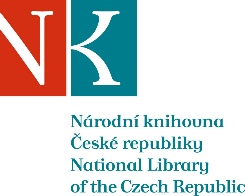 Zpráva ze zahraniční služební cestyJméno a příjmení účastníka cestyŠtefánia DemskáPracoviště – dle organizační strukturyHHF 1.6.2Pracoviště – zařazeníHudební odděleníDůvod cestyStudijní pobyt, průzkum hudebních materiálůMísto – městoKrakovMísto – zeměPolskoDatum (od-do)5.11. - 9.11.2018podrobný časový harmonogram5.11. príjazd do Krakova; 6,30 stretnutie s pani Marzannou Baś a spoločná cesta na ubytovanie9,45 - 11,00 stretnutie s pani Halinou Stachowskou a vybavenie organizačných a finančných záležitostí spojených s pobytom v Krakove11,00 - 15,00Hudobné oddelenie Biblioteky Jagiellonskej, stretnutie s pani Małgorzatou Krzos, prehliadka hudobného oddelenia a štúdium vybraných prameňov: Liber sequentiarum Glogauer Lierderbuch Psalmodia continens Cantica sacra Antologia wokalnej muzyki religijnej 6.11.10,00 - 15,00Hudobné oddelenie - prehliadka najvzácnejších rukopisov, autografov a tiskov:PetrucciMonteverdiBach MozartBeethovenMendelssohnChopinSzymanowskiPenderecki7.11.9,00 - 12,00Návšteva a prehliadka Muzikologického inštitútu a knihovny. Stretnutie s vedúcim knihovny pánom Stanisławom Hrabiom 12,00 - 14,00Prehliadka jednotlivých oddelení Biblioteky Jagiellonskej, systém práce a pravidlá jednotlivých študovní a oddelení8.11.10,00 - 12,00Oddelenie spracovania fondov, popis práce13,00 - 15,00 Collegium Maius - Muzeum Jagiellonskej univerzity9.11.10,00 - 12,00Oddelenie digitálnej knihovny, popis práce jednotlivých súčastí digitálnej knihovny, ukážka práce s naskenovanými fondami12,00 - 13,00Prehliadka jednotlivých skladov so zbierkami Biblioteky Jagiellonskej13,00 - 14,00Klinika papiera, výklad a ukážka procesu odkysľovania papiera14,00 - 15,00Záverečné stretnutie s pani Halinou Stachowskou, ukončenie cesty22,33Cesta do PrahyFinanční zajištěníreciprocitaCíle cestyPrehliadka Biblioteky Jagiellonskej s cieľom obohatenia vlastnej práce,  štúdium hudobných prameňov, konzultácia  s pracovníkmi jednotlivých oddelení Biblioteky, naviazanie  pracovných kontaktov a výmena skúseností.  Přivezené materiályInformačné a propagačné materiály Biblioteky Jagiellonskej Datum předložení zprávy21.11.2018Podpis předkladatele zprávyPodpis nadřízenéhoVloženo na IntranetPřijato v mezinárodním oddělení